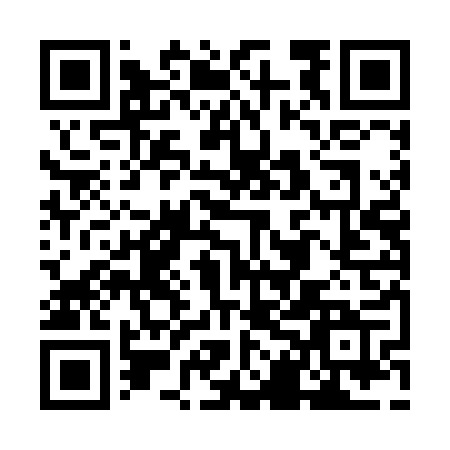 Prayer times for Washington Center, Missouri, USAMon 1 Jul 2024 - Wed 31 Jul 2024High Latitude Method: Angle Based RulePrayer Calculation Method: Islamic Society of North AmericaAsar Calculation Method: ShafiPrayer times provided by https://www.salahtimes.comDateDayFajrSunriseDhuhrAsrMaghribIsha1Mon4:125:501:215:208:5110:292Tue4:135:511:215:208:5110:283Wed4:145:521:215:208:5010:284Thu4:155:521:215:208:5010:275Fri4:155:531:215:208:5010:276Sat4:165:531:225:208:5010:267Sun4:175:541:225:218:4910:268Mon4:185:551:225:218:4910:259Tue4:195:551:225:218:4810:2510Wed4:205:561:225:218:4810:2411Thu4:215:571:225:218:4810:2312Fri4:225:571:225:218:4710:2213Sat4:235:581:235:218:4710:2114Sun4:245:591:235:218:4610:2015Mon4:256:001:235:218:4510:2016Tue4:266:011:235:208:4510:1917Wed4:286:011:235:208:4410:1818Thu4:296:021:235:208:4310:1719Fri4:306:031:235:208:4310:1520Sat4:316:041:235:208:4210:1421Sun4:326:051:235:208:4110:1322Mon4:346:061:235:208:4010:1223Tue4:356:061:235:198:4010:1124Wed4:366:071:235:198:3910:1025Thu4:376:081:235:198:3810:0826Fri4:396:091:235:198:3710:0727Sat4:406:101:235:198:3610:0628Sun4:416:111:235:188:3510:0429Mon4:436:121:235:188:3410:0330Tue4:446:131:235:188:3310:0231Wed4:456:141:235:178:3210:00